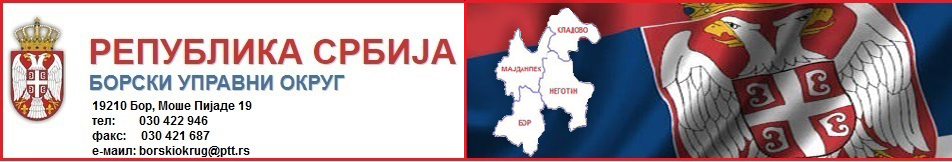 Број: 914-401-26  /2020-03Датум: 05.11.2020.годинеБ о р	 На основу члана 91. став 1 Закона о јавним набавкама („Сл. гласник РС“, број91/2019) доносимОДЛУКУо спровођењу поступка јавне набавке број 01/2020набавка добара – путничког аутомобилаПредмет јавне набавке мале вредности је набавка путничког возила средње класе за потребе Борског управног округа, комада 1 (техничка спецификација у прилогу, која је саставни део ове Одлуке)Врста поступка: набавка добара – отворени поступак; партије: јавна набавка број 01/2020 неће бити обликована по партијамаПроцена вредности јавне набавке на годишњем нивоу су средства планирана Законом о буџету за 2020. годину („Сл.гласник РС“ број 84/2019) на економској класификацији 512 – машине и опрема ( 5121-опрема за саобраћај) и то у износу од 3.600.000,00 динара.  (са ПДВ-ом).Поступак за доделу Уговора по овој набавци  извршиће Комисија за јавне набавке у следећем саставу:Мирјана Првуловић Бојан Стојичић Јелена ДимитријевићОдлуку доставити Комисији ради реализације јавне набавке.                                                                            НАЧЕЛНИК БОРСКОГ                                                                             УПРАВНОГ ОКРУГА                                                                            Мр Владимир Станковић